　　　　○○自治会入会のご案内　　　③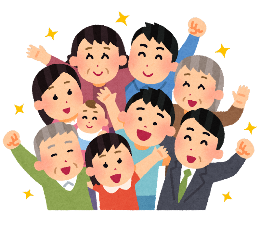 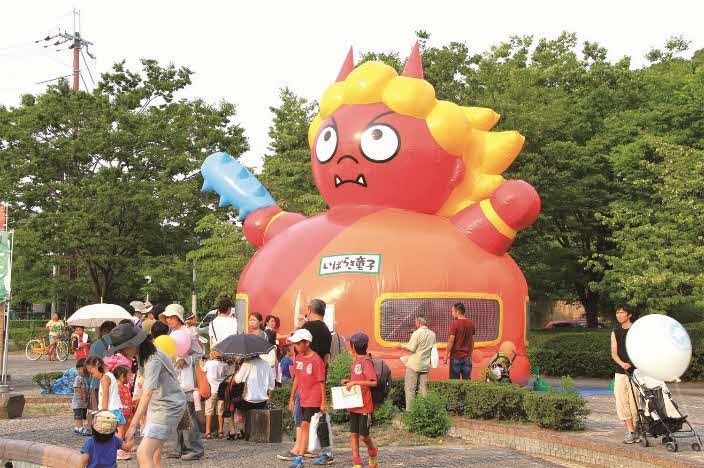 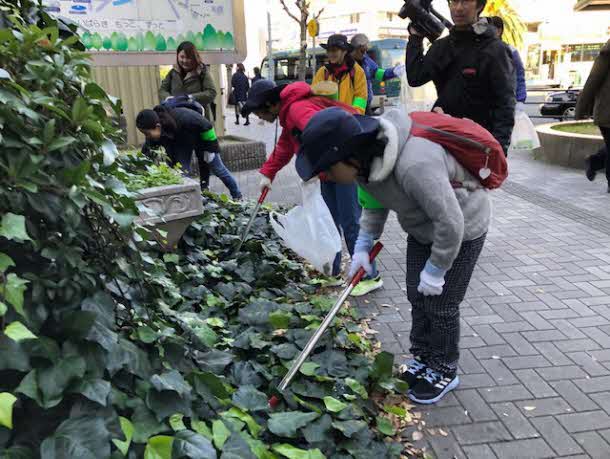 　　　〇○自治会加入申込書（　　　　年　　　月　　　日）（あて先）○○自治会長◆住所（　　　　　　　　　　　　　　　　）◆電話番号（　　　　　　　　　　　）◆世帯代表者（　　　　　　　　　　　　　）◆世帯人数（　　　　　　　　　　　）※上記の個人情報は会員相互及び役員との諸連絡、自治会・地域活動、災害時の避難、救助活動に関する事項以外に利用したり、あらかじめご本人の同意なく第三者に提供したりすることはありません。